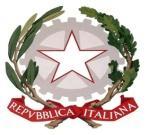 ISTITUTO DI ISTRUZIONE SUPERIORE STATALE“ ROSINA SALVO “- TRAPANISede: Via Marinella, 1 – 91100 TRAPANI – Tel 0923 22386 – Fax:0923 23505 -E-mail (PEC):tpis031005@pec.istruzione.it – E-mail (PEO):tpis031005@istruzione.itCodice meccanografico: TPIS031005 – C.F. 93072110815 - sito internet www.rosinasalvo.edu.itFunzione Strumentale Area 3Comunicazione n. 39                                                       Trapani, 03/04/2024      Agli alunni e ai docenti delle classi interessate                                                Al personale ATA e al DSGAAl Sito e al R. E.OGGETTO: SPETTACOLO DI DANZA CONTEMPORANEA “BACH INCONTRA DANTE”La  classi sotto elencate , il giorno 17 aprile, parteciperanno allo  spettacolo di danza contemporanea “BACH INCONTRA DANTE”  organizzato dalla  Mono Dance Company  diretta Monica Montanti   che si svolgerà presso il Teatro Pardo sito in  via Francesco Sceusa n. 6   Trapani con inizio alle ore 08:30.Gli studenti, muniti di autorizzazione, incontreranno il docente accompagnatore presso il teatro alle ore 8:15  Al termine dello spettacolo saranno licenziati. Prof.ssa Enza Messina F.S.3Firma autografa sostituita a mezzo stampa                                            art.3,c. 2, D.Lgs.n.39/93CLASSEACCOMPAGNATORI3I CUCCIARRE’ S. RUSSO A. GIACALONE L.4ITILOTTA A.5IFODALE M.G.3MGARGANO G.4MMESSINA E.5MFEDE G.5DPIACENTINO M.3EGIACOMAZZO M.4EESPOSITO R.4GMARCIANTE P.5GD’ANGELO O.3B INGLESE C. GENOVESE F. NAPOLITANO V.4BFALLUCCA S.   D’ANGELO L.  GERVASI S.5BGENNA M.4C MESSINA M.G. GILIBERTI  M. R.  ALAGNA C.4OROCCA S.